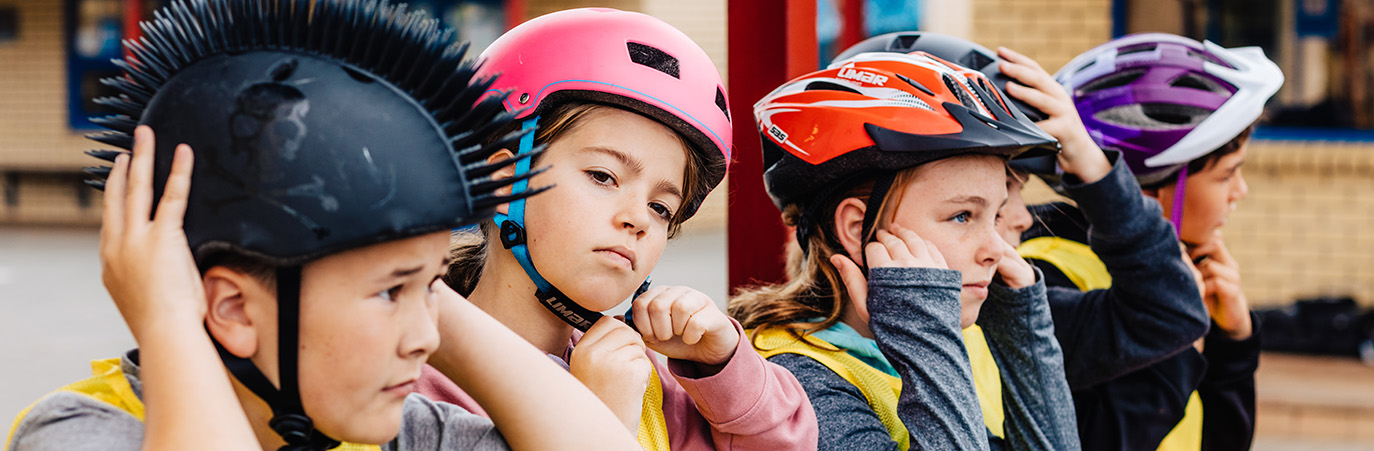 BikeReady introduction Curriculum-based lesson plans developed to support learning experiences in the BikeReady cycle skills training sessions. Updated 2022.This resource provides classroom teachers with learning activities that encourage students to solve problems, discuss, experiment and create resources to develop a deep understanding of safe riding and having fun when riding.Students learn the causes and consequences of safe and fun cycling as well as risk management strategies to keep cyclists safe. The resource is designed for classroom use alongside student participation in BikeReady Grade 1 cycle skills training courses. Big ideasThis resource activates learning through notions of:Cycling and citizenship People who use bicycles when using the road for transport are called cyclists.Cyclists have special knowledge, skills, attitudes and behaviours.Cyclists are citizens – they look out for other road users when sharing the road – so that all road users enjoy safer journeys.   Rules and laws help cyclists have safer journeys.There are rules and laws for cycling behaviour and cycling equipment.Cycling and well-beingCycling creates many opportunities for well-being (hauora):Taha tinana – Physical well-being Taha hinengaro – Mental and emotional well-being Taha whānau – Social well-being Taha wairua – Spiritual well-beingCycling, design thinking and STEMCycling creates many contexts for learning through STEM, integrating design thinking with: ScienceTechnologyEngineeringMathsFor example, critical and creative thinking about:Construction – building new bicycles and improving the performance of existing bicycles. Design history of bicyclesMachines – technology, cogs, wheels, gears, chains, pedals, brakesMovement – forces, distance, speed, direction, acceleration, deceleration, stationary, friction, air resistanceMapping and position – roads and cycling routes, maps, pathways, bike lanes, designing and creating new routesDesigning an opportunity for cyclists to regularly maintain their cycles – pop up workshopsEthics of professional practice – design implications of sharing the roads with other road users (pedestrians, motorcyclists, drivers, truck drivers), cycle ways. Cycling and literacy and numeracyMaking meaning of language, symbols and text in the road code, fiction, non-fiction, poetry, multiliteracies, oral texts, visual texts including safety posters and so forth. Cycling and future focus Use critical and creative thinking to think about the role of cycling in the past, present and future of transport.  ConnectionsMany people, groups, government agencies and non-government organisations can support the teaching and learning activities outlined in the resource.  Note: Be aware that these plans may involve the discussion of unsafe situations that cause serious injury. It’s likely some students have first-hand experience of such issues. Discretion is advisedHow teachers can use this BikeReady curriculum resourceAll activities are designed for use by classroom teachers to deepen learning alongside student experiences in BikeReady Grade 1 cycle skills courses. Cycle skills courses are run by professional instructors who visit your school.This curriculum resource is not prescriptive. Use it flexibly to support the school’s curriculum planning. You can select as many or as few learning activities as suitable to match student interests, knowledge and learning needs. The curriculum resource has 4 sections.Prior Knowledge – What do you know about having fun and safe riding on a bike?Classroom activities to determine students’ prior knowledge.These activities can be used by the classroom teacher before cycle skills courses take place in the school. Optionally, teachers could share the results of classroom discussions with the instructors.Lesson plans 1 to 6 – to support Grade 1 skills coursesSix NZ Curriculum aligned lessons that support and expand on the key skills students learn during a BikeReady Grade 1 cycle skills course. Classroom lessons would typically take place after professional instructors have taken students through the cycle skills course.Transfer – Student inquiry into challenges and opportunities for cyclists in the local communityExtension activities for students to think critically and creatively about cyclists in the community.  AppendicesSelf-assessment rubrics and example curriculum planning tables.Structure of lesson plansEach lesson includes the following components.Planning Skills focus Identify focus of the lessonReflection on skills training sessionClass reflection on new learning in skills training sessionOpportunities for community engagementPeople in the local community who could be approached to support the new learningAlignment to NZC learning areasRefer to NZC Learning Areas Overview. Refer to the resource for Achievement Objectives and Learning Intentions (L1 to 4).Classroom activities Learning activities are designed to support surface to deep understanding associated with each cycle skills lesson. Each is aligned to different NZC Learning Areas – see above.Wrap UpSession reflectionKey competency self-assessment rubricEnglishListening, Reading and ViewingListening, Reading and ViewingListening, Reading and ViewingListening, Reading and ViewingListening, Reading and ViewingListening, Reading and ViewingListening, Reading and ViewingSpeaking, Writing and PresentingSpeaking, Writing and PresentingSpeaking, Writing and PresentingSpeaking, Writing and PresentingSpeaking, Writing and PresentingSpeaking, Writing and PresentingThe Arts –  DramaUnderstanding the Arts in contextsUnderstanding the Arts in contextsDeveloping Practical KnowledgeDeveloping Practical KnowledgeDeveloping Practical KnowledgeDeveloping Practical KnowledgeDeveloping Practical KnowledgeDeveloping IdeasDeveloping IdeasDeveloping IdeasDeveloping IdeasCommunicating and InterpretingCommunicating and InterpretingHealth and Physical EducationPersonal Health and Physical Development A – A3 Safety ManagementPersonal Health and Physical Development A – A3 Safety ManagementPersonal Health and Physical Development A – A3 Safety ManagementPersonal Health and Physical Development A – A3 Safety ManagementPersonal Health and Physical Development A – A3 Safety ManagementPersonal Health and Physical Development A – A3 Safety ManagementHealthy Communities and Environments S – D2 Community ResourcesHealthy Communities and Environments S – D2 Community ResourcesHealthy Communities and Environments S – D2 Community ResourcesHealthy Communities and Environments S – D2 Community ResourcesHealthy Communities and Environments S – D2 Community ResourcesHealthy Communities and Environments S – D2 Community ResourcesHealthy Communities and Environments S – D2 Community ResourcesMathematics and StatisticsGeometry and MeasurementGeometry and MeasurementGeometry and MeasurementGeometry and MeasurementGeometry and MeasurementGeometry and MeasurementGeometry and MeasurementGeometry and MeasurementGeometry and MeasurementGeometry and MeasurementGeometry and MeasurementGeometry and MeasurementGeometry and MeasurementMathematics and StatisticsMeasurementMeasurementMeasurementShapeShapeShapeShapeShapeShapeShapePosition and orientationPosition and orientationPosition and orientationScienceNature of ScienceNature of ScienceNature of ScienceNature of ScienceNature of ScienceNature of ScienceNature of ScienceNature of ScienceNature of ScienceNature of ScienceNature of ScienceNature of SciencePhysical WorldScienceUnderstanding about scienceInvestigating scienceInvestigating scienceInvestigating scienceInvestigating scienceCommunicating in scienceCommunicating in scienceCommunicating in scienceParticipating and contributingParticipating and contributingParticipating and contributingParticipating and contributingPhysical inquiry and physics conceptsSocial SciencesIdentity, Culture and OrganisationIdentity, Culture and OrganisationPlace and EnvironmentPlace and EnvironmentPlace and EnvironmentPlace and EnvironmentPlace and EnvironmentContinuity and ChangeContinuity and ChangeContinuity and ChangeContinuity and ChangeThe Economic WorldThe Economic WorldTechnologyTechnological PracticeTechnological PracticeTechnological PracticeTechnological PracticeTechnological KnowledgeTechnological KnowledgeTechnological KnowledgeTechnological KnowledgeTechnological KnowledgeNature of Technology Nature of Technology Nature of Technology Nature of Technology 